                                              К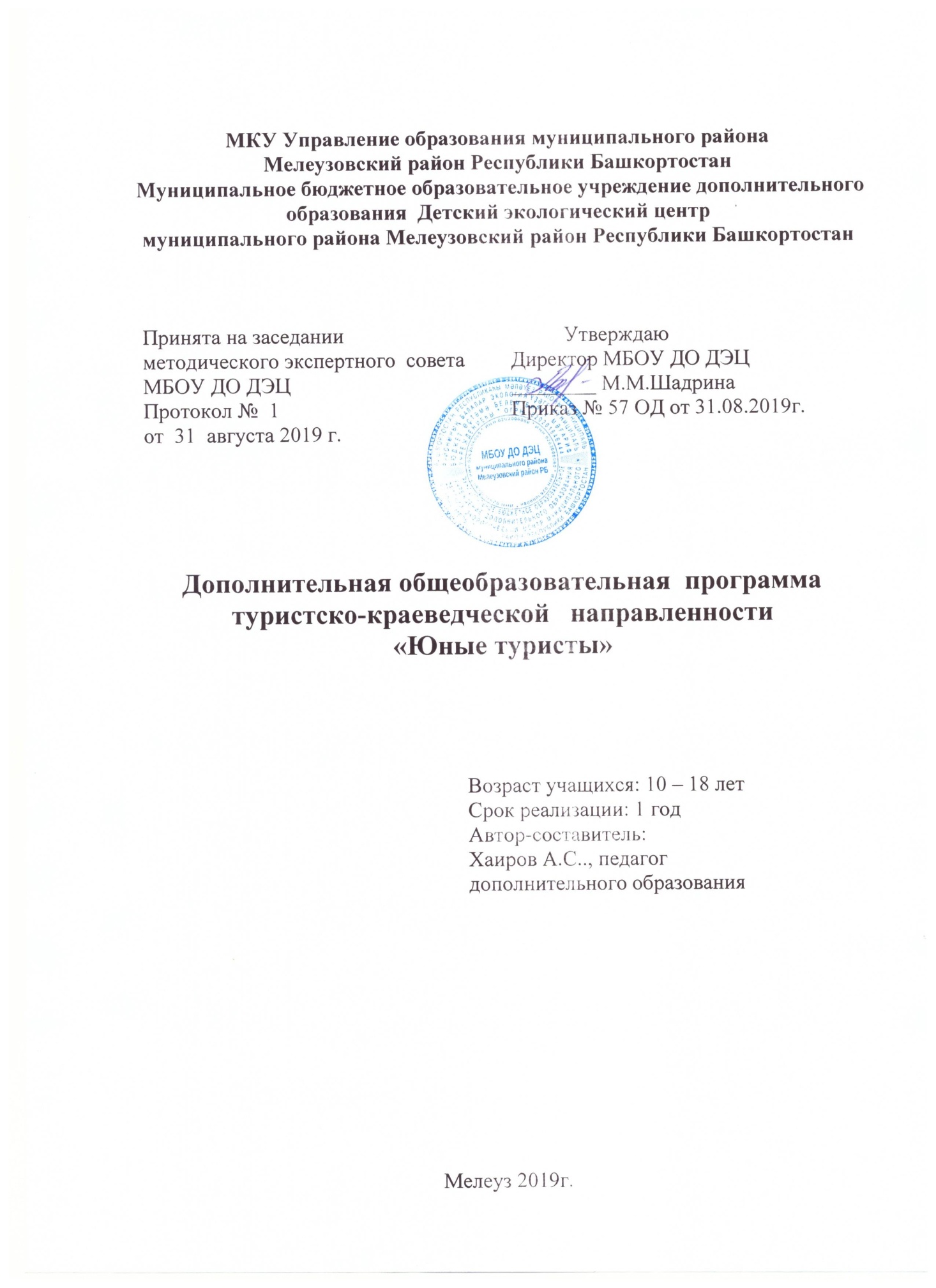                                                                     Пояснительная запискаНастоящая программа составлена согласно типовой программе по туризму, утвержденной Управлением воспитания и дополнительного образования детей и молодежи Министерства образования РФ.Учебный материал программы рассчитан на 1 год обучения на детей 10-18лет. Количество часов в неделю - 6часов. Занятия 3-часовые, периодичность занятий – 2раза в неделю. Объем часов в год -216, летняя полевая практика – 36 часов В основе программного материала использованы материалы по общей туристской подготовке, топографии, картографии,  ориентированию спелеологии. Формы и методы работы, применяемые при изучении данной программы: лекции, беседы, творческие задания, практические работы, игры. Занятия на местности, выходы на маршруты и экскурсии.                                                               Цели и задачи программы;Цель: духовное и физическое развитие детей и подростков посредством туристкой деятельности, а также реализация их творческих, образовательных и познавательных потребностей. Выполнение  спортивных разрядов по спортивному туризму.Задачи:Воспитание, гармонично  развитого молодого человека.Укрепление физического и духовного здоровья детей.Формирование у детей осознанной и устойчивой потребности к физическому и духовному развитию и самосовершенствованию.Приобретение практических навыков по спортивному туризму.Ожидаемые результаты:1.Обучаюшиеся должны знать:- основы пешеходного туризма;- выдающиеся природные памятники района и республики.- опасные факторы природы;-способы выживания в дикой природе;2. Обучающиеся должны уметь:- обеспечить свое автономное существование в природе;( обустроить бивуак, приготовить пищу, организовать ночевку.)- пользоваться картами;-оказывать первую медицинскую помощь пострадавшему;-организовать зимнюю ночевку;- организовать страховку при посещении опасных объектов.    - выполнение  спортивных разрядов по спортивному туризму.Оценка знаний по каждому разделу производиться в виде тестирования, конкурсных заданий, контрольных походов выходного дня и сплавов по рекам различной категории сложности                                                                    Учебно - тематический план                                                               по программе  «юные туристы»                                                                          Содержание  учебного планаЛИТЕРАТУРА1 .Арбузов А.Ф. География туризма: учебник для студ.Сред. проф. образования, -М.: ИЦ «Академия», 2009.-160с.2.Вяткин Л.А. Туризм и спортивное ориентирование: учеб пособие Л.АВяткин, Е.В. Сидорчук.-4-е изд.-М.:ИЦ «Академия», 2009.-208с.З.Ягодынская Н.В., Малышкин С.А. :Культурно-исторические центрыРоссии - учебное пособие.-4-е издание - М.: ИЦ «Академия», 2009.-272с.4. Махов И.И.: Туризм на уроках физической культуры для 5-8 классов-Белгород: ИПК НИУ «БелГУ», 2012г.5.Колбовский Ю.В.: Экологический туризм и экология туризма.- М.:Академия, 2011г.б. Журнал «Вокруг света», 2014г.7.http:budetinteresno.info/lit.htm  Все о туристической подготовкеНазвание темы разделаКоличество часовКоличество часовКоличество часовФорма аттестации и контроляНазвание темы разделавсеготеорияпрактикаФорма аттестации и контроля1Введение. Инструктаж по ТБ663Природного края и его история963лекция6Организация и подготовка похода421329оценка практических.навыков Топографическая подготовка3013174Физическая подготовка туриста312Вопросы, офп5Общее туристическое снаряжение153126Туристический быт 30246игра «привал»Содержание походной аптечки633 вязка носилок51Полоса препятствий783048практические занятия.77Судейство соревнований  по технике пешеходного  туризма153вопросы80Подготовка к летним многодневным походам и подготовка к республиканским соревнованиям по школе безопасности321на местностивсего216+361.Введение. Инструктаж по ТБ. Основы безопасности жизнедеятельности.2.Природного края и его история Охрана природы. Ведение путевых заметок. 3Организация и подготовка похода. Определение цели и района похода. Разработка маршрута. Оформление походной документации. Организация и проведение похода. Движение по маршруту, нормы переходов. Практические занятия Движение по лесу. Движение по равнине, темп, режим , строй. Движение на  склонах. Движение по заболоченной местности. Обеспечение безопасности. Дисциплина. Правила поведения в лесу. Подведение итогов похода. Составление отчета. Оформление отчета3. Топографическая подготовка туриста Азимут. Масштаб. Определение крутизны склона. Определение сторон горизонта. Топографическая . Знакомство с топографической картой. Практические занятия.  Маршрутная топографическая сьемка. Маршрутная сьемка парка «Слава». 4.Физическая подготовка туриста. 5.Общее туристическое снаряжение. Туристическое снаряжение. Групповое и личное снаряжение . Практические занятия Уход за снаряжением и его ремонт. Костровое хозяйство. 6.Туристический быт. Выбор места для дневного привала. Планирование лагеря. Выбор и заготовка топлива. Охрана природы в походе. Питание в походе. Выбор и обеззараживание воды. Гигиена туриста. Личная гигиена туриста. Купание в походе. 7.Содержание походной аптечки. Практические занятия Транспортировка пострадавшего различными способами. Вязка узлов.8.Полоса препятствий. Преодоление препятствий. Траверс  склона 9.Подготовка тур слету школьников. Топографические знаки на спортивных картах. Условные знаки гидрологии. Условные знаки местности. Условные знаки растительности. Ориентирование по спортивным картам. Определение азимута на местности и по карте. Практические занятия Вязка узлов( булинь, брам-шкотовый и др.). Маркированный маршрут. Движение по легенде. Азимутальный ход. Прохождение по бревну с перилами. Прохождение по бревну без перил. Укладка бревна. Навесная переправа по натянутым судейским перилам. Ритм и скорость движения величина переходов. Место руководителя в строю группы. Распорядок дня. Выбор времени суток для движения. Техника движения по болотам. Техника движения по осыпям и моренам. Особенности переправ через таежные и горные реки. Виды переправ:  вброд, с шестом,  «Стенкой и др.».10 Судейство соревнований  по технике пешеходного  туризма. Судейство технической дистанции. Судейство контрольно-туристического маршрута. Подготовка к летним многодневным походам и подготовка к республиканским соревнованиям по школе безопасности                                                          Календарный учебный графикУсловия реализации программы	Для выполнения программы необходимы следующие условия: Материально-технические.  1. Кабинет для проведения групповых и индивидуальных занятий.2. Шкафы и полки; выставочные витрины для расположения учебной и научной литературы, наглядных пособий, демонстрационного материала, творческих работ учащихся.3. Компьютер, фотоаппарат, видеокамера.4. туристическое снаряжение.Внешние условия. Контакты с турклубами и детскими туристическими организациями: республиканская станция  юных туристов,  Кадровые условия.  Педагог дополнительного образования.Формы аттестацииКритерием оценки усвоения материала является:умение ребенка проявлять приобретенные знания в спортивных соревнованиях и походах.зачет по проверочным работам в течение года;Показатели результативности освоения программыПоказателями результативности служат:обрести единомышленников.участие в соревнованиях и походахПрогнозируемые результаты.Показателями эффективности работы данного объединения и возможным критерием результативности могут быть:Внешняя результативность:стабильность функционирования подросткового коллектива;Внутренняя результативность:изменение стереотипа поведения, осуществление самоконтроля, самоанализа;повышение социальной активности подростков;личностное самоопределение подростка;сознательный выбор профессии с учетом своих способностей; игра, состязание, проверка собственных сил.                                  Прогнозируемые результаты. 1.Обучаюшиеся должны знать:- основы пешеходного туризма;- выдающиеся природные памятники района и республики.- опасные факторы природы;-способы выживания в дикой природе;2. Обучающиеся должны уметь:- обеспечить свое автономное существование в природе;( обустроить бивуак, приготовить пищу, организовать ночевку.)- пользоваться картами;-оказывать первую медицинскую помощь пострадавшему;-организовать зимнюю ночевку;- организовать страховку при посещении опасных объектов.    - выполнение  спортивных разрядов по спортивному туризму.Оценка знаний по каждому разделу производиться в виде тестирования, конкурсных заданий, контрольных походов выходного дня и сплавов по рекам различной категории сложности                                                          Календарный учебный графикУсловия реализации программы	Для выполнения программы необходимы следующие условия: Материально-технические.  1. Кабинет для проведения групповых и индивидуальных занятий.2. Шкафы и полки; выставочные витрины для расположения учебной и научной литературы, наглядных пособий, демонстрационного материала, творческих работ учащихся.3. Компьютер, фотоаппарат, видеокамера.4. туристическое снаряжение.Внешние условия. Контакты с турклубами и детскими туристическими организациями: республиканская станция  юных туристов,  Кадровые условия.  Педагог дополнительного образования.Формы аттестацииКритерием оценки усвоения материала является:умение ребенка проявлять приобретенные знания в спортивных соревнованиях и походах.зачет по проверочным работам в течение года;Показатели результативности освоения программыПоказателями результативности служат:обрести единомышленников.участие в соревнованиях и походахПрогнозируемые результаты.Показателями эффективности работы данного объединения и возможным критерием результативности могут быть:Внешняя результативность:стабильность функционирования подросткового коллектива;Внутренняя результативность:изменение стереотипа поведения, осуществление самоконтроля, самоанализа;повышение социальной активности подростков;личностное самоопределение подростка;сознательный выбор профессии с учетом своих способностей; игра, состязание, проверка собственных сил.                                  Прогнозируемые результаты. 1.Обучаюшиеся должны знать:- основы пешеходного туризма;- выдающиеся природные памятники района и республики.- опасные факторы природы;-способы выживания в дикой природе;2. Обучающиеся должны уметь:- обеспечить свое автономное существование в природе;( обустроить бивуак, приготовить пищу, организовать ночевку.)- пользоваться картами;-оказывать первую медицинскую помощь пострадавшему;-организовать зимнюю ночевку;- организовать страховку при посещении опасных объектов.    - выполнение  спортивных разрядов по спортивному туризму.Оценка знаний по каждому разделу производиться в виде тестирования, конкурсных заданий, контрольных походов выходного дня и сплавов по рекам различной категории сложности